Lesson 6:  General Prisms and Cylinders and Their Cross-SectionsClasswork Opening ExerciseSketch a right rectangular prism. Right rectangular prism:  Let  and  be two parallel planes.  Let  be a rectangular region in the plane .  At each point  of , consider the segment  perpendicular to , joining  to a point  of the plane .  The union of all these segments is called a right rectangular prism. General cylinder:  (See Figure 1.)  Let  and  be two parallel planes, let  be a region in the plane , and let  be a line which intersects  and  but not .  At each point  of , consider the segment  parallel to , joining  to a point  of the plane .  The union of all these segments is called a general cylinder with base . 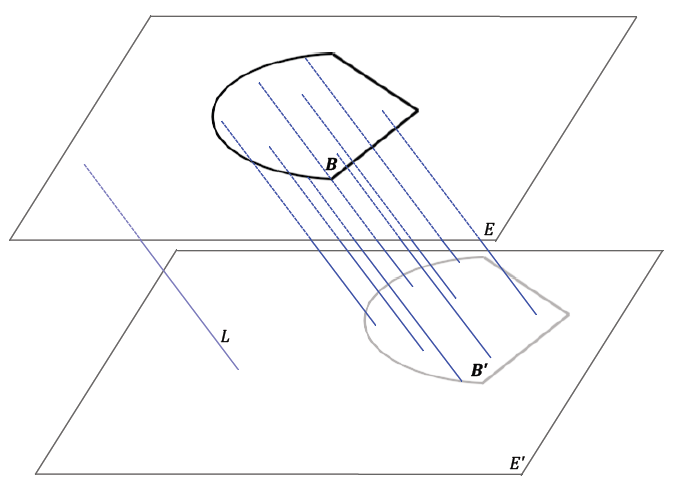 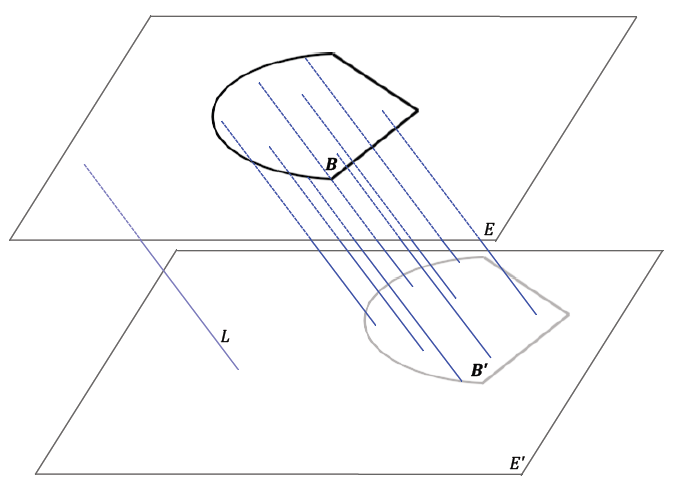 Discussion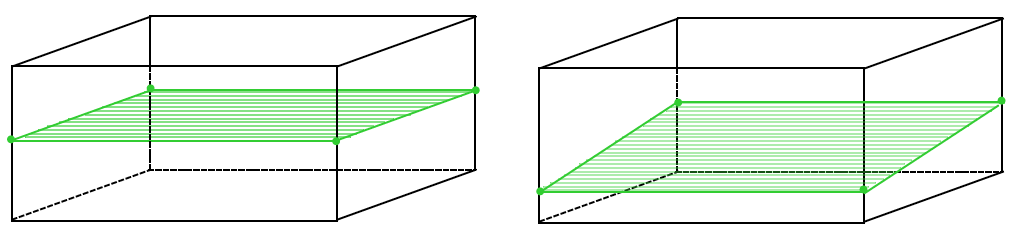 Exercise Sketch the cross-section for the following figures:Extension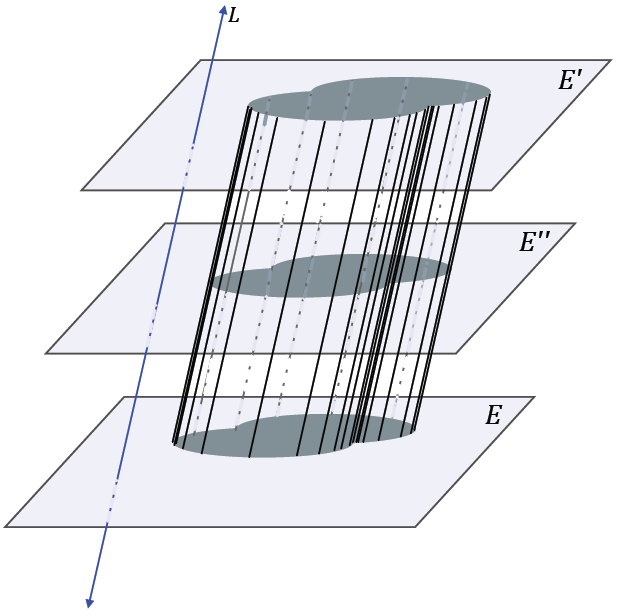 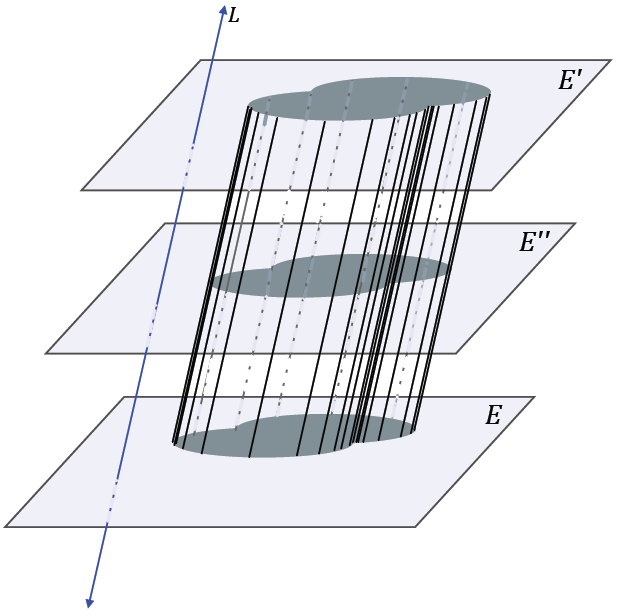 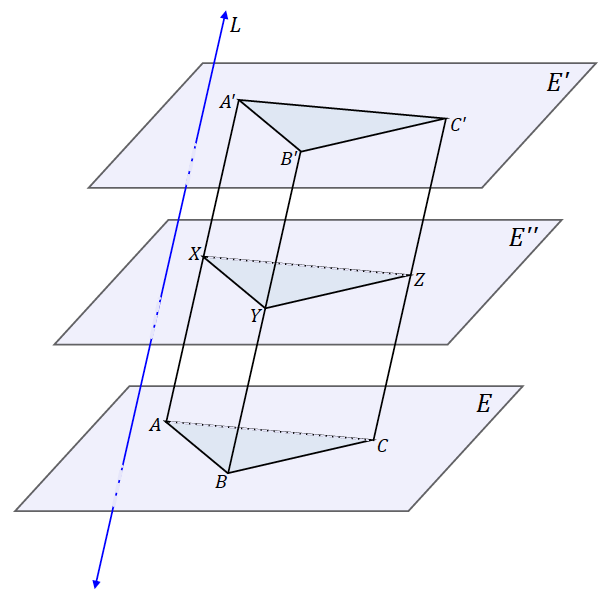 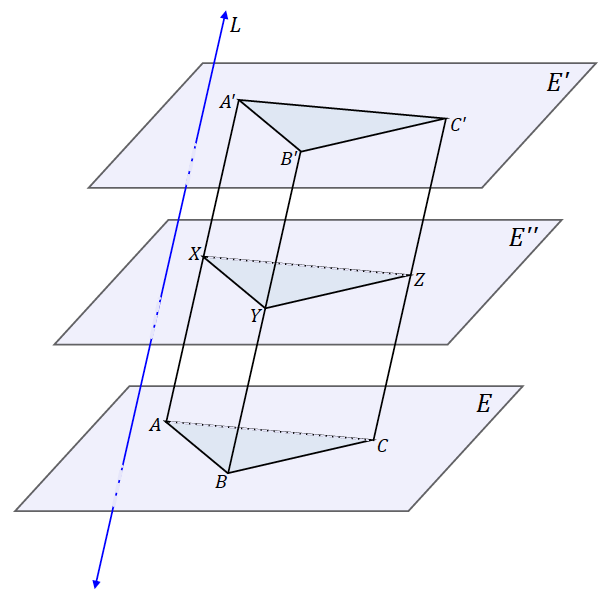 Problem Set Complete each statement below by filling in the missing term(s).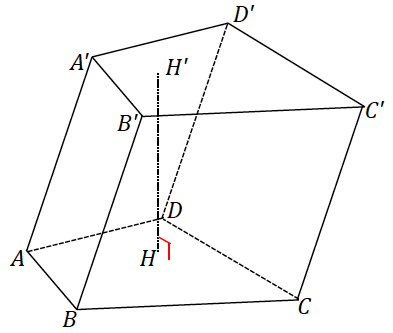 The following prism is called a(n) ____________ prism. If  were perpendicular to the plane of the base, then the prism would be called a(n) ____________ prism.The regions  and  are called the ____________ of the prism. is called a(n) ____________.Parallelogram region  is one of four ____________ ____________.The following right prism has trapezoidal base regions; it is a right trapezoidal prism.  The lengths of the parallel edges of the base are  and , and the nonparallel edges are  and ; the height of the trapezoid is .  The lateral edge length  is .  Find the surface area of the prism.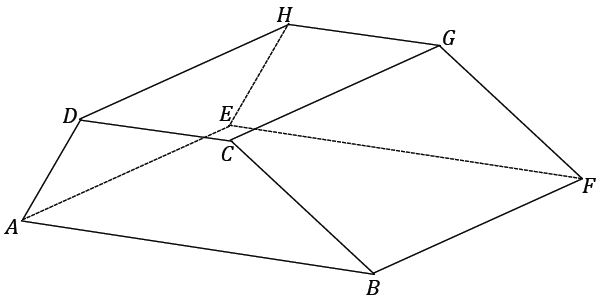 The base of the following right cylinder has a circumference of  and a lateral edge of .  What is the radius of the base?  What is the lateral area of the right cylinder? 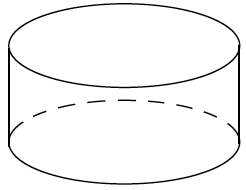 The following right general cylinder has a lateral edge of length , and the perimeter of its base is .  What is the lateral area of the right general cylinder?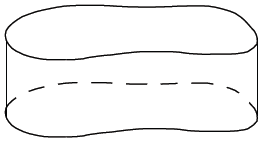 A right prism has base area  and volume .  Find the prism’s height, . Sketch the figures formed if the rectangular regions are rotated around the provided axis.A cross-section is taken parallel to the bases of a general cylinder and has an area of .  If the height of the cylinder is , what is the volume of the cylinder?  Explain your reasoning.A general cylinder has a volume of .  What is one possible set of dimensions of the base and height of the cylinder if all cross-sections parallel to its bases are … Rectangles?Right triangles?Circles?A general hexagonal prism is given.  If  is a plane that is parallel to the planes containing the base faces of the prism, how does  meet the prism?  Two right prisms have similar bases.  The first prism has height  and volume .  A side on the base of the first prism has length  and the corresponding side on the base of the second prism has length .  If the height of the second prism is , what is its volume? A tank is the shape of a right rectangular prism with base   and height .  The tank is filled with water to a depth of .  A person of height  jumps in and stands on the bottom.  About how many inches will the water be over the person’s head?  Make reasonable assumptions.  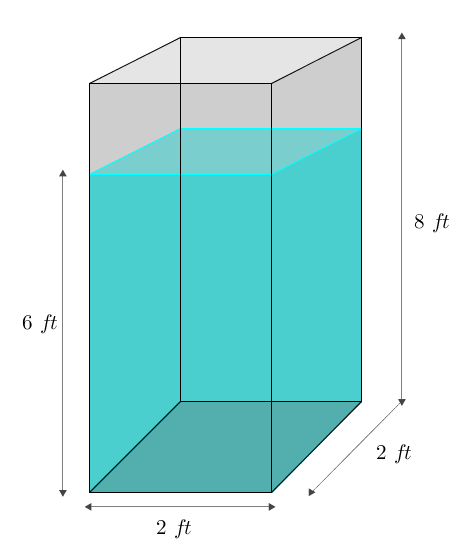 Figure 2Figure 3Example of a cross-section of a prism, where the intersection of a plane with the solid is parallel to the base.A general intersection of a plane with a prism; sometimes referred to as a slice.a.b.c.d.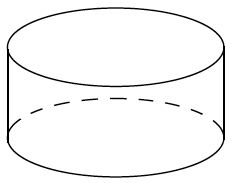 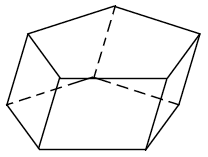 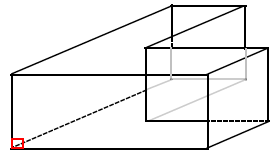 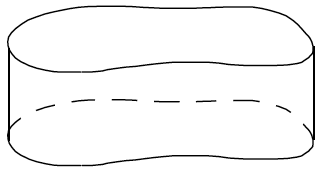 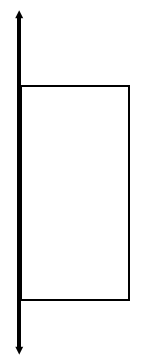 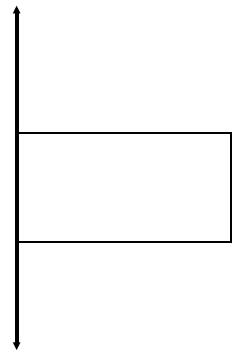 